110年度  家長學苑  親職讀書會                                                                     主辦單位：桃園市政府家庭教育中心                                                                     承辦單位：會稽國中  (劉組長 3551496#612)                                                                     上課地點：會稽國中3F會議室    特別禮聘 知名專業講師:   競爭Lead教育中心   李柏賢  老師  蒞校主講 1100901(三) 18:00-20:30  家人使用說明書：腦科學專家 1101027(三) 18:00-20:30 毒親教養：在不知覺中當了有毒的父母嗎？吳娟瑜教你停止複製創傷！超越內在 1101110(三) 18:00-20:30 安全圈教養：培養孩子的情緒復原力，安全感是一切的答案 1101208(三) 18:00-20:30 抱歉，當時不該這麼對你說：給每次說出口就後悔的你    歡迎舊雨新知  踴躍報名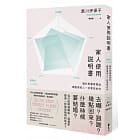 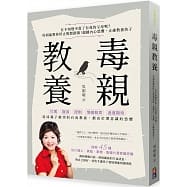 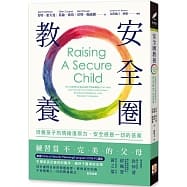 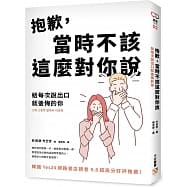                                               報名表姓名 :                                                 電話 :參加場次 :   1100901    1101027   1101110  1101208     ( 四場次都全程參加，即贈送一本好書) 